T.C.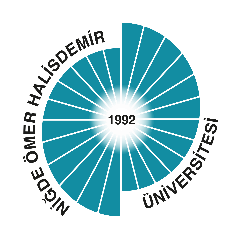 NİĞDE ÖMER HALİSDEMİR ÜNİVERSİTESİ                                                             BOR MESLEK YÜKSEKOKULU MÜDÜRLÜĞÜ                                                             YATAY GEÇİŞE ENGEL DURUM BİLDİRİM FORMUYukarıda bilgileri sunulan Yüksekokulumuz öğrencisinin yatay geçişe engel durumu                                bulunmaktadır bulunmamaktadır.	      …../……/201..                                                                Osman KILINÇ				           Yüksekokul Sekreteri V.YATAY GEÇİŞ YAPACAK ÖĞRENCİNİNYATAY GEÇİŞ YAPACAK ÖĞRENCİNİNADI SOYADIBÖLÜMÜPROGRAMIÖĞRENCİ NOYATAY GEÇİŞ BAŞVURU ŞEKLİEk Madde-1 Başarı DurumuYATAY GEÇİŞ YAPILACAK ÜNİVERSİTE BİLGİSİYATAY GEÇİŞ YAPILACAK ÜNİVERSİTE BİLGİSİÜNİVERSİTE ADIYÜKSEKOKUL/MYO ADIBÖLÜMÜPROGRAMIÖĞRENCİNİN İLİŞİĞİNİN BULUNUP/BULUNMADIĞINI BİLDİRENLERİNÖĞRENCİNİN İLİŞİĞİNİN BULUNUP/BULUNMADIĞINI BİLDİRENLERİNÖĞRENCİNİN İLİŞİĞİNİN BULUNUP/BULUNMADIĞINI BİLDİRENLERİNÖĞRENCİNİN İLİŞİĞİNİN BULUNUP/BULUNMADIĞINI BİLDİRENLERİNBİRİMİADI-SOYADIİMZASI AÇIKLAMAÖğrenci İşleriKütüphaneTaşınır Kayıt KontrolBölüm Başkanı